CroatiaCroatiaCroatiaCroatiaSeptember 2030September 2030September 2030September 2030MondayTuesdayWednesdayThursdayFridaySaturdaySunday1234567891011121314151617181920212223242526272829Yom Kippur30NOTES: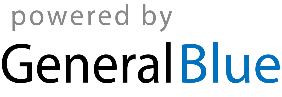 